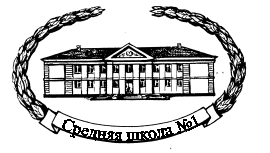 МУНИЦИПАЛЬНОЕ ОБЩЕОБРАЗОВАТЕЛЬНОЕ УЧРЕЖДЕНИЕСРЕДНЯЯ ОБЩЕОБРАЗОВАТЕЛЬНАЯ ШКОЛА  № 1РАССМОТРЕНА И РЕКОМЕНДОВАНА К УТВЕРЖДЕНИЮпедагогическим советом                                         «___»_____2013г.,  протокол №___ УТВЕРЖДЕНАприказом руководителя ОУот «___»_____2013г., №___   Директор МОУ СОШ №1____________Г.В. Поляков      РАБОЧАЯ ПРОГРАММАПО ДОНОВЕДЕНИЮДЛЯ 2Б КЛАССАНА 2013-2014 УЧЕБНЫЙ ГОДФ.И.О. учителя:Русанова И.С.г.ВолгодонскДОНОВЕДЕНИЕПРОГРАММАДЛЯ ОБЩЕОБРАЗОВАТЕЛЬНЫХУЧРЕЖДЕНИЙ1- 4 КЛАССЫАвторы:канд.пед.наук Е.Ю.Сухаревская,И.Ю.Величко, М.М.Вюнникова, Е.Д.Добреля,  Е.А.Зыбина,О.А.Каклюгина, Л.В.Козорезова, Е.А.Никуличева, Н.А.Пастухова,Т.Г.Степанова,  А.Г.ТкаченкоПОЯСНИТЕЛЬНАЯ ЗАПИСКА   Исторически сложилось так, что территорию, на которой расположена Ростовская область и по которой протекает река Дон, называют Донской край. Отсюда название вариативного курса -  «Доноведение».    Мир, окружающий ребёнка постоянно изменяется, происходит обогащение социального опыта ребёнка (семья, школа, друзья), у него возникает потребность расширить знания о природной и социальной среде, в которой он проживает. Основной целью курса «Доноведение» является формирование у детей младшего школьного возраста целостного представления о малой Родине – Донском крае и адекватного понимания места человека в нём. С этой позиции можно выделить следующие задачи изучения родного края:Образовательные: 1. Пробуждение интереса к малой Родине и  формирование элементарных представлений о природных и социальных объектах и явлениях Донского края;   2. Формирование элементарных представлений о народах, проживающих в Ростовской области, историко-культурном наследии и их традициях; об историческом прошлом, современном состоянии и перспективах культурного развития Донского края.Воспитательные: 1. Воспитание осознания зависимости благополучия среды родного края от поведения человека, формирование умений предвидеть последствия своих и чужих поступков и корректировать свою деятельность в соответствии с нравственным эталоном.2. Воспитание уважения к национальным традициям своего и других народов, толерантности, культуры межличностного и межнационального общения, бережного отношения к материальным и духовным богатствам родного края, гражданственности и патриотизма.Развивающие: 1. Развитие умения взаимодействовать с различными объектами окружающего мира с учётом их своеобразия и особенностей. Формирование и развитие элементарных умений работать с различными источниками информации для локализации фактов региональной истории и культуры во времени, пространстве; для оценочного отношения к фактам, проблемам сохранения и развития историко-культурного потенциала Донского края.      Педагогическое обоснование введения вариативного интегрированного курса «Доноведение» составляют такие факторы, как общность целей интегрируемых учебных предметов, соблюдение принципов дидактики с учётом специфики разных видов деятельности, возрастные и индивидуальные особенности детей младшего школьного возраста, органическое единство разных видов ощущений в познании действительности, целостности окружающего мира    При отборе содержания курса учитывались принципы, отражённые в «Концепции содержания непрерывного образования» (начальное звено). Ведущим из них является принцип целостности, который достигается за счёт интеграции содержания. В основу интеграции содержания по курсу «Доноведение» положено диалектическое единство системы «природа - человек – общество». Особенностью данного содержания является то, что знания группируются вокруг следующих ведущих идей:    Окружающий мир есть многообразная система природных объектов и явлений, которые влияют на деятельность человека в Донском крае.Человек Донского края имеет свои  индивидуальные черты и проявления, исторически развивающиеся в деятельности и во взаимоотношениях с другими.   3.   История Донского края – часть истории Отечества.   Сведения о каждой составляющей этой системы носят интегрированный характер и относятся к различным отраслям научных знаний. Так сведения о природе Донского края включают элементы природоведения, географии, метеорологии, биологии. Интеграция этих элементов создаёт условия для формирования у младших школьников представлений о природе Донского края как едином целом, в котором все компоненты взаимодействуют друг с другом.     Сведения о социальной составляющей действительности представлены в курсе элементами истории и технологии. В данном курсе  перед ребёнком раскрывается историческая картина проживания человека на донской земле, начиная с древних времён до современности.  В связи с этим, сведения о человеке являются связующим звеном между знаниями о природе Донского края и знаниями о социальной действительности.      Принцип развития предполагает стимулирование эмоционального, духовно-нравственного и интеллектуального развития ребёнка. Данный принцип реализуется за счёт создания условий для проявления самостоятельности, инициативности, творчества детей в различной деятельности.     Принцип культуросообразности предполагает включение материала о достижениях культуры Дона; воспитания у учащихся уважения к истории Донского края и его людям; бережного отношения к объектам культуры; осознания детьми их непроходящей ценности и необходимости их охраны.При конструировании содержания программы курса использовался принцип  спиралевидности.  Младший школьный возраст отличается интенсивным формированием многих психических новообразований. В связи с этим, обучение по данному курсу целесообразно рассматривать как ряд этапов. Так в 1 и 2 классе рассматриваются отдельные объекты и явления окружающей ребёнка природной и социальной действительности. При этом на самых доступных для детей этого возраста примерах устанавливаются связи и зависимости, существующие между ними. Программа обучения в 3 и 4 классах построена таким образом, что получаемые знания базируются на ранее полученных, дополняя и углубляя их. Структура курсаВся программа выстроена из пяти взаимосвязанных блоков – «Я и Окружающий мир», «Природа Донского края», «Человек и природа», «Жизнь на Дону», «Яркие страницы истории земли Донской».Опираясь на поэтапное формирование представлений о родном крае, ребёнок сам может определить своё место в мире и свою сущность (я, моя семья). Так содержательный блок  «Я и окружающий мир» преследует цель обучения детей правилам поведения в быту, на улицах села и большого города, в природе. Ребёнок учиться ориентироваться в окружающем мире, знакомится с понятиями «малой Родины» и её географическом расположением, получает первичные представления о названии своего местопроживания, его расположением на карте Ростовской области, символах своего края; осознаёт свои семейные и общественные обязанности.Следующие два блока разделены условно, так как они взаимосвязаны и должны предстать перед ребёнком целостно. Содержательный блок «Природа Донского края» включает  представления учащихся о природных явлениях, природных условиях, природных процессах характерных для Ростовской области. Содержание блока предусматривает характеристики разных представителей растительного и животного мира родного края с обязательным знакомством с природоохранной деятельностью человека в крае (содержательный блок «Человек и природа»). Объектами наблюдений являются: изучение характера, изменения погодных условий, особенностей сезонных изменений родного края и присущих им природных процессов; изучение рельефа и почв родного края; полезных ископаемых; характеристики природных зон в Донском крае, живая природа. Отбор программного содержания по каждому блоку позволяет одновременно решать и воспитательные задачи. Воспитательное воздействие содержания учебного материала зависит от отбора наиболее целесообразных для решения этой задачи фактов, событий, явлений.Следующие содержательные блоки  «Жизнь на Дону» и «Яркие страницы истории земли Донской» предполагают ознакомление учащихся с настоящим и прошлым своего родного края.  Опираясь на диалектическое развитие ребёнка, одной из актуальных проблем понятия отношений в данном социуме является установление реальных и прошлых отношений. А прошлые отношения – это уже история. Младшие школьники познают прошлое и настоящее по преимуществу из окружающей жизни, наблюдая за тем, что происходит вокруг них, знакомясь с памятниками и историческими местами ближайшей округи, совершая экскурсии в местные музеи, слушая воспоминания своих родственников о недавнем прошлом. Это даёт возможность на близком и наглядном материале познакомить детей в тесной связи с историей и современностью своего Отечества и родного края.  Неотрывной частью обучения является воспитательная работа, направленная на приобщение детей к традициям своего народа. В программе предусмотрено знакомство с обычаями и обрядами, традициями, уходящими своими корнями в те далёкие времена, когда в особых условиях вольницы складывался самобытный уклад жизни на Дону. При  подготовке  к урокам по курсу «Доноведение» учителю важно учитывать познавательный интерес младшего школьника и выстраивать процесс обучения на основе формирования его учебной деятельности. Почти каждый содержательный блок данного курса подкрепляется продуктивными видами деятельности. Так, например, на уроках доноведения дети изготавливают коллажи и другие коллективные композиции из поделок и рисунков. Знания и умения, приобретённые на уроках изобразительного искусства и трудового обучения, углубляются при знакомстве с жизнью и бытом края. Итоги такой работы демонстрируются во время общих праздников, деловых игр, викторин и др.Особая роль при изучении курса «Доноведение» отводится  экскурсиям по местности (городу, селу) и в музеи. На них ученики знакомятся с природным окружением, монументальными памятниками, с подлинными предметами истории, находками археологов, а также с макетами, реконструкциями исторических реалий, архитектурных сооружений. В процессе обучения учащиеся, под руководством учителя, могут выполнять проектные и исследовательские работы (сбор данных о природных объектах, имеющих несомненную значимость, о себе, о своей семье, о месте проживания и т.п.) которые, могут стать экспонатами классных, школьных выставок. 2 КЛАСС (34ч)Я и окружающий мир (5ч)С  чего начинается Родина. Свой адрес. Адрес школы, история школы.Безопасное поведение на улице. Дорога от дома до школы. Моя семья. Родословная. Происхождение имён и фамилий на Дону.Природа Донского края (18ч)Живая и неживая природа Донского края. Времена года. Охрана и укрепления здоровья в разные времена года.Растения Донского края: деревья, кустарники, травы. Лекарственные растения Донского края. Домашние животные родного края. Основные правила содержания животных в домашних условиях и ухода за ними. Правила безопасного обращения с домашними животными. Животноводство на Дону. Профессии людей в животноводстве.  Полезные ископаемые - каменный уголь и его значение в хозяйстве человека.Почва Донского края и её значение для растений и животных.Природные сообщества донского края (лес,  луг, водоём).  Человек и природа (4 ч)Влияние жизнедеятельности человека на природу родного края. Правила поведения в природе.Жизнь на Дону (5ч)Обычаи, обряды и праздники на Дону (Зимние обряды)С днём рождения, родной город (село). Знакомство со знаменательными событиями военных лет – День освобождения города (села)! Вместе дружная семья.Повторение (2ч)Исследовательские, проектные и практические работыПроект «История моей улицы», «Улица моего детства». Рисование макета «Мой путь от дома до школы» с указанием опасных мест.Исследовательская деятельность по проблемам «Дерево моего края», «Кустарник моего края»Проект «Растительный мир Донского края». Изготовление справочника лекарственных трав.Проекты «Моё генеалогическое древо», «Откуда моя фамилия». Мини-сочинение «Любимый семейный праздник» Изготовление новогодних игрушек; маски для колядования, куклы-Масленички.Изготовление коллективного альбома «Домашние питомцы». Изготовление книжки-малышки «Мой любимый друг» и др.Календарно-тематический план№ п/пНаименование разделаТема урокаКол-во часовЗдоровьесберегающие технологииДата проведенияЯ и окружающий  мир1С чего начинается Родина…1Упражнение для снятия утомления5.09.20132Школа – светлая гавань детства.1Упражнения для кистей рук12.09.20133Дорога от дома до школы (экскурсия)1Гимнастика для глаз19.09.2013Жизнь на Дону.4С днём рождения, родной город (село)1Упражнения, корректирующие осанку26.09.2013Природа Донского края5Природа (экскурсия)1Дыхательная гимнастика3.10.20136Природа (экскурсия)1Упражнение для мобилизации внимания10.10.20137Город и природа (экскурсия)1Упражнение для снятия утомления мышц туловища17.10.20138Что за дерево такое? (экскурсия)1Упражнения для кистей рук24.10.20139 Что за дерево такое? (экскурсия)   1Гимнастика для глаз31.10.201310  Кустарники (экскурсия)  1Упражнения, корректирующие осанку7.11.201311Травушка-муравушка(экскурсия)1Дыхательная гимнастика14.11.201312Травушка-муравушка(экскурсия)1Упражнение для снятия утомления мышц туловища21.11.201313Растения и мы 15.12.201314Краски Тихого Дона.1Упражнения для кистей рук12.12.2013Я и окружающий мир15Мои имя, фамилия, отчество1Упражнения, корректирующие осанку19.12.201316Что ты знаешь о роде своём…1Дыхательная гимнастика9.01.2014Жизнь на Дону17Обряды на Дону.Зимние обряды(праздничное мероприятие)1Упражнение для мобилизации внимания16.01.201418Обряды на Дону.Зимние обряды(праздничное мероприятие)1Упражнение для снятия утомления мышц туловища23.01.201419Обряды на Дону.Зимние обряды(праздничное мероприятие)1Упражнение для снятия утомления мышц туловища6.02.2014Природа  Донского края20Животный мир Ростовской области (экскурсия)1Упражнения для кистей рук13.02.201421Домашняя мохнатая азбука1Гимнастика для глаз15.02.201422Мой домашний милый друг1Упражнения, корректирующие осанку20.02.201423Правила дружбы с мохнатыми и пернатыми1Дыхательная гимнастика27.02.201424Родные просторы (экскурсия)16.03.201425Чем богаты наши недра?113.03.201426Что такое почва?1Упражнения для кистей рук20.03.201427Почва нам и стол и дом (экскурсия)1Гимнастика для глаз3.04.2014Человек и природа28Рядом с домом лес и луг, озеро и речка (экскурсия)1Упражнения, корректирующие осанку10.04.201429Человек – хозяин природы?1Дыхательная гимнастика17.04.201430Спасём и сохраним! (праздничное мероприятие, посвящённоезащите природы)1Упражнение для мобилизации внимания24.04.2014Жизнь на Дону.31День освобождения! (экскурсия в исторический музей)1Упражнение для снятия утомления мышц туловища8.05.201432Вместе дружная семья(праздничное мероприятие)1Упражнения для кистей рук15.05.201433Повторение1Гимнастика для глаз22.05.201434Повторение1Упражнения, корректирующие осанку